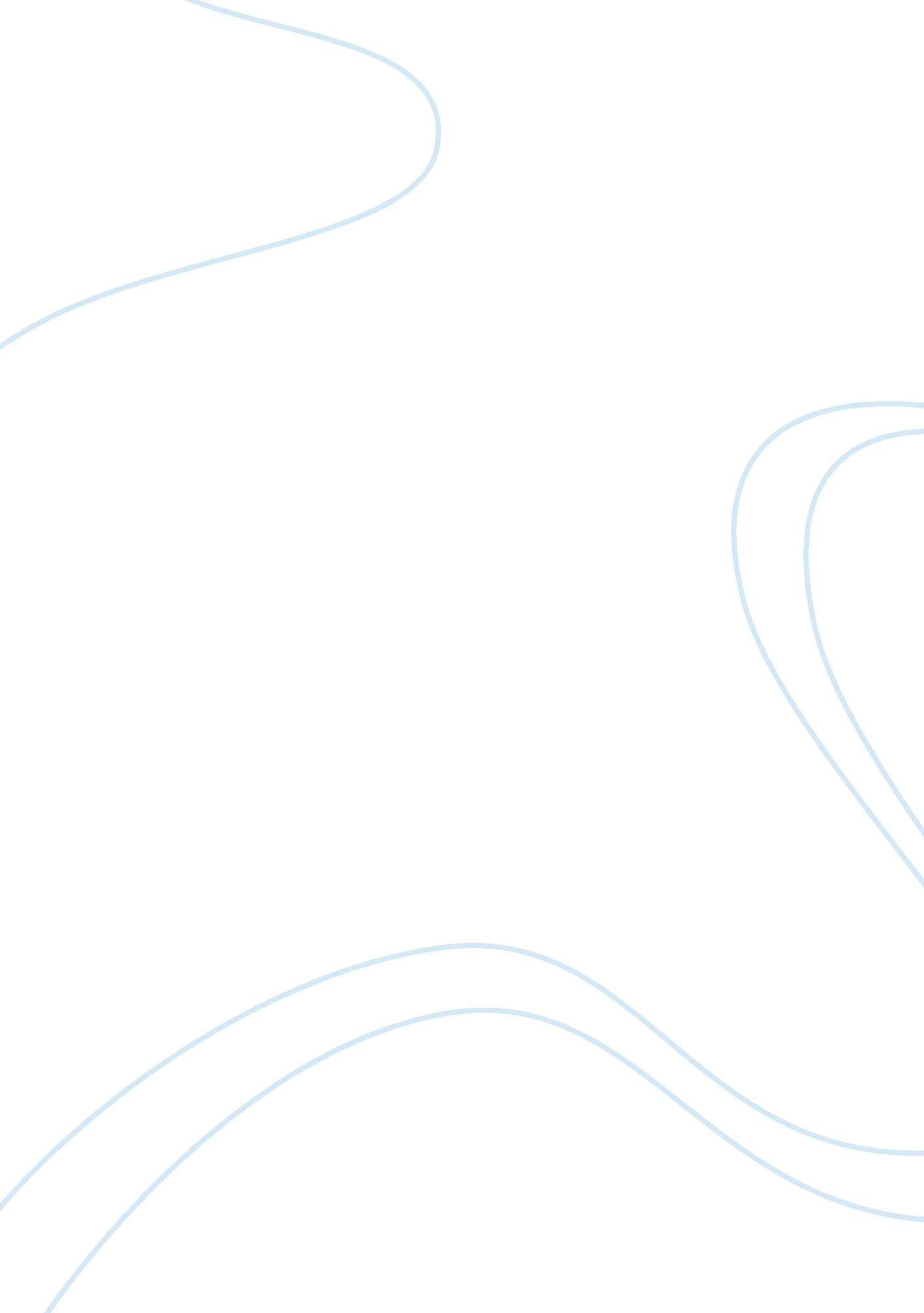 Government worker assignment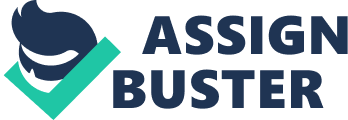 The metaphor “ time is money” is often considered a statement of fact; however it is actually a metaphor so embedded in our business culture and business language that we fail to see the problems associated with the comparison, especially in the areas of human relations/friendships, enjoyment of vacation time, and development of artistic persists. An alternative metaphor, time Is a precious gift, might serve to better balance many of our lifestyles. Audience: Management majors undertaking high powered corporate positions Purpose: To show how this metaphor shapes attitudes, behavior, and leads to an unbalanced life, and how considering an alternative metaphor might help one achieve other personal goals. Paragraph 2 Thesis. The metaphor time is money leads to certain attitudes and actions toward other people, especially in the workplace, but also in private life, and these can harm other people. Illustration Details List three common expressions that use the terms Explain these and what the result is, e. Losing friends at work because there isn’t time to socialize at lunch or after hours, not learning from different cultural viewpoints since “ time Is wasted understanding non-native speakers”. Not hiring a person with a disability. Tie the three phrases Into these three situations. Now, compare with time as a precious gift by using common expressions, and show how friends are valued with this metaphor even if they need help. Paragraph 3 Thesis Equating time with money often leads to not valuing vacation and leisure time, and this practice can result in emotional, mental, and physical fatigue as well as an unbalanced life that does does take into consideration the other benefits of travel and relaxation. And learns little of other cultures and our world. He also harms him family who must put off vacations. His friend thinks of time as a gift after an operation that nearly killed him and has really changed his perspective, while becoming more spiritual in the process. The friend now volunteers as well. Paragraph 4 Thesis When considering time as money there is a tendency not to use time developing hobbies and artistic interest which can make people more interesting and well- rounded. Use some dialogue that illustrates the manager not wanting to spend time on guitar lessons. Use a narrative of his not having time to attend the theatre series which results in his not having much to say to his new colleague who loves modern theatre. His friend now is doing lots of new hobbies and even considering a career change. Concluding Focus Our culture tends to value workaholics, and many company policies promote excessive work behavior. In Europe, workers get 6-8 weeks vacation, two hour lunches, and work shorter work weeks. The divorce rate is lower and people live longer, on average. Life is a gift helps people understand that we are not totally in control of our destiny and lives. Being given a “ new lease” on life may be another metaphor that the workaholics friend now uses. Organizing and Outlining your Compare/Contrast Essay n the areas of human relations/friendships, enjoyment of vacation time, and development of artistic pursuits. An alternative metaphor, time is a precious gift, Explain these and what the result is, IEEE. Losing friends at work because there isn’t loopiest since “ time is wasted understanding non-native speakers”. Not hiring a person with a disability. Tie the three phrases into these three situations. Narrative of a workaholic who does not vacation, travel, or rest and thus burns out metaphor that the workaholics friend now uses. 